Citation directionsGo to Internet explorer and type in easybib.com  in the URL bar, at the top of your screen.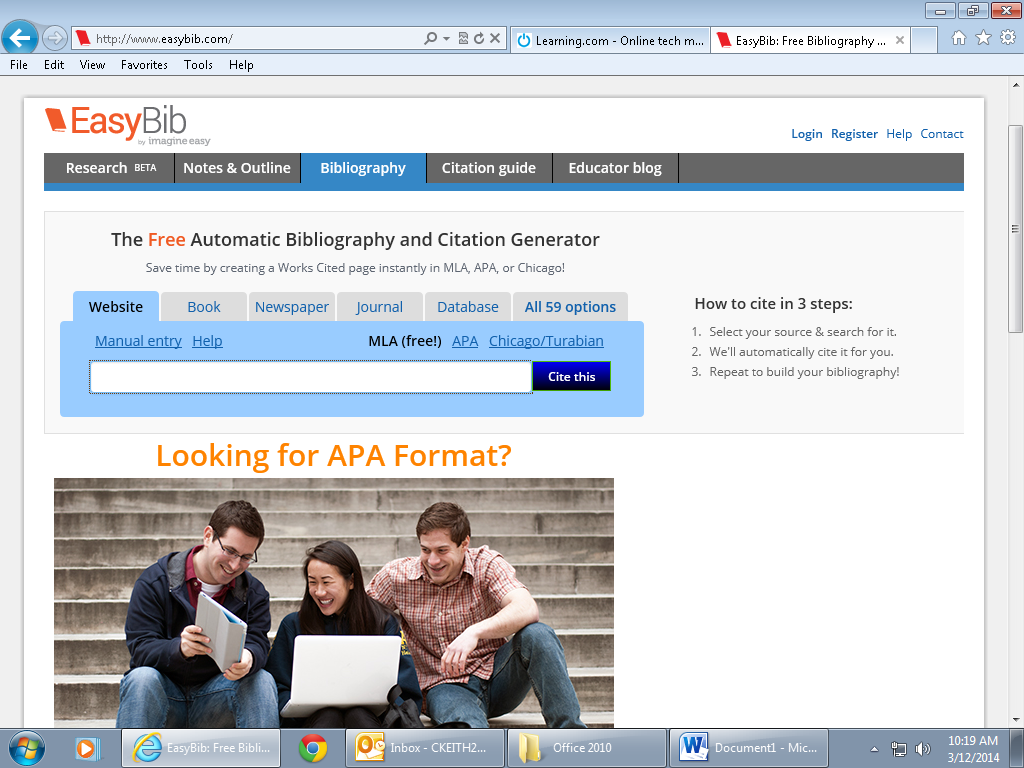 Easy bib will open , click on Manual entryOpen your word document you created yesterday, this will have your health link.Hold down control button on keyboard ( left bottom key) and click the mousehttp://kidshealth.org/kid/cancer_center/treatment/radiation.html Once at your link, you must look for the following items to complete your citation. You must look carefully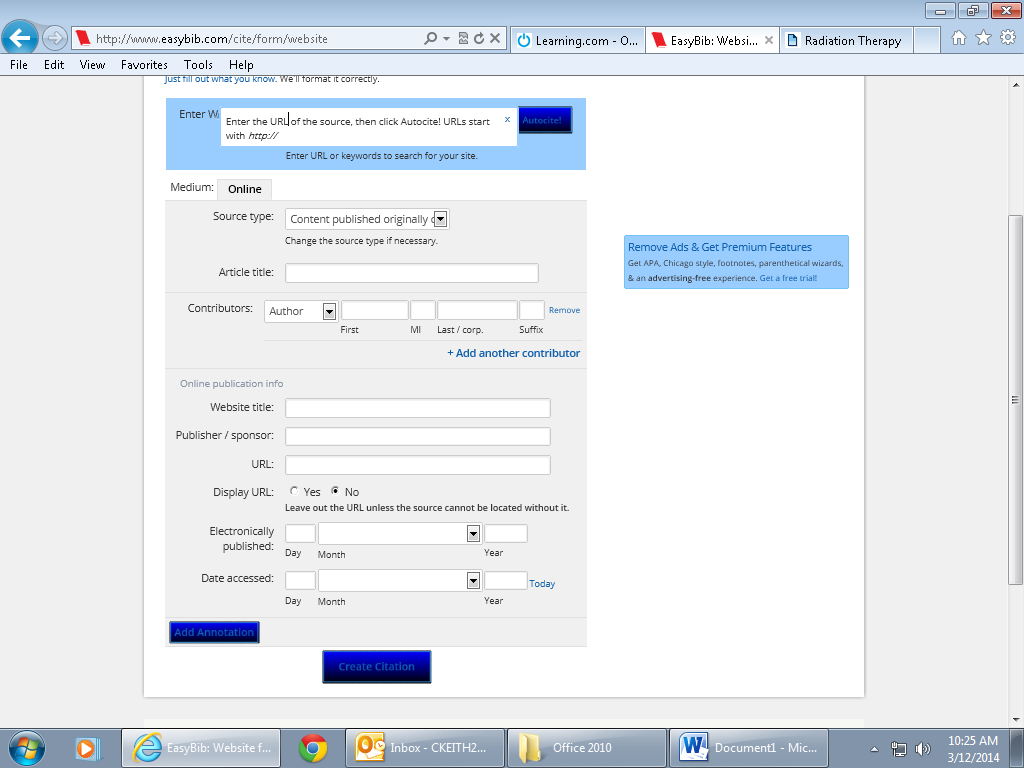 Article titleWebsite titlePublisher or Sponsor -  It is often found on the bottom of the web page, but not always. URL – the linkDate it was published	- look for a copyright sign or a specific  dateDate accessed  - the date you actually read the article.Now click on create citation.Copy the created citation and paste the citation on to the Word document you made yesterday in health.Repeat steps 1- 7 for your 2nd link.Save this document, you should have 2 citations done by the end of the period today. Research must be completed, on your own time ,the project with the citation handed in on MONDAY March 17th in Mrs. Wasnick’s room .